The CrucibleActors    Please have one dramatic contemporary monologue prepared about one minute long. Auditions are September 1 and the callbacks are on September 2, please do not schedule anything for these days.     Please print and fill out the Fall Audition Form and Conflict Sheet. Please turn these in at the time of your audition. You may also attach a résumé and headshot if you like. Bring forms to your audition.     For forms, calendar of rehearsals, etc. please visit www.greenhopetheatre.weebly.com/acting.html.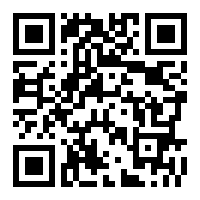 